Publicado en Miguel Esteban-Toledo el 05/04/2024 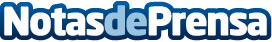 La obra de Corroto Arquitectura en el Ayuntamiento de Miguel Esteban consigue el Premio AMAD a la 'Rehabilitación'Estos premios tienen como objetivo premiar proyectos de arquitectura —obra nueva, rehabilitación o interiorismo— realizados con un uso destacado de la madera. Corroto Arquitectura sucede en la consecución del galardón a estudios del calibre de Foster + Partners o SUMA -accésit-, distinguidos en la edición de 2023Datos de contacto:Javier BravoBravocomunicacion606411053Nota de prensa publicada en: https://www.notasdeprensa.es/la-obra-de-corroto-arquitectura-en-el Categorias: Sociedad Castilla La Mancha Premios Urbanismo Construcción y Materiales Arquitectura http://www.notasdeprensa.es